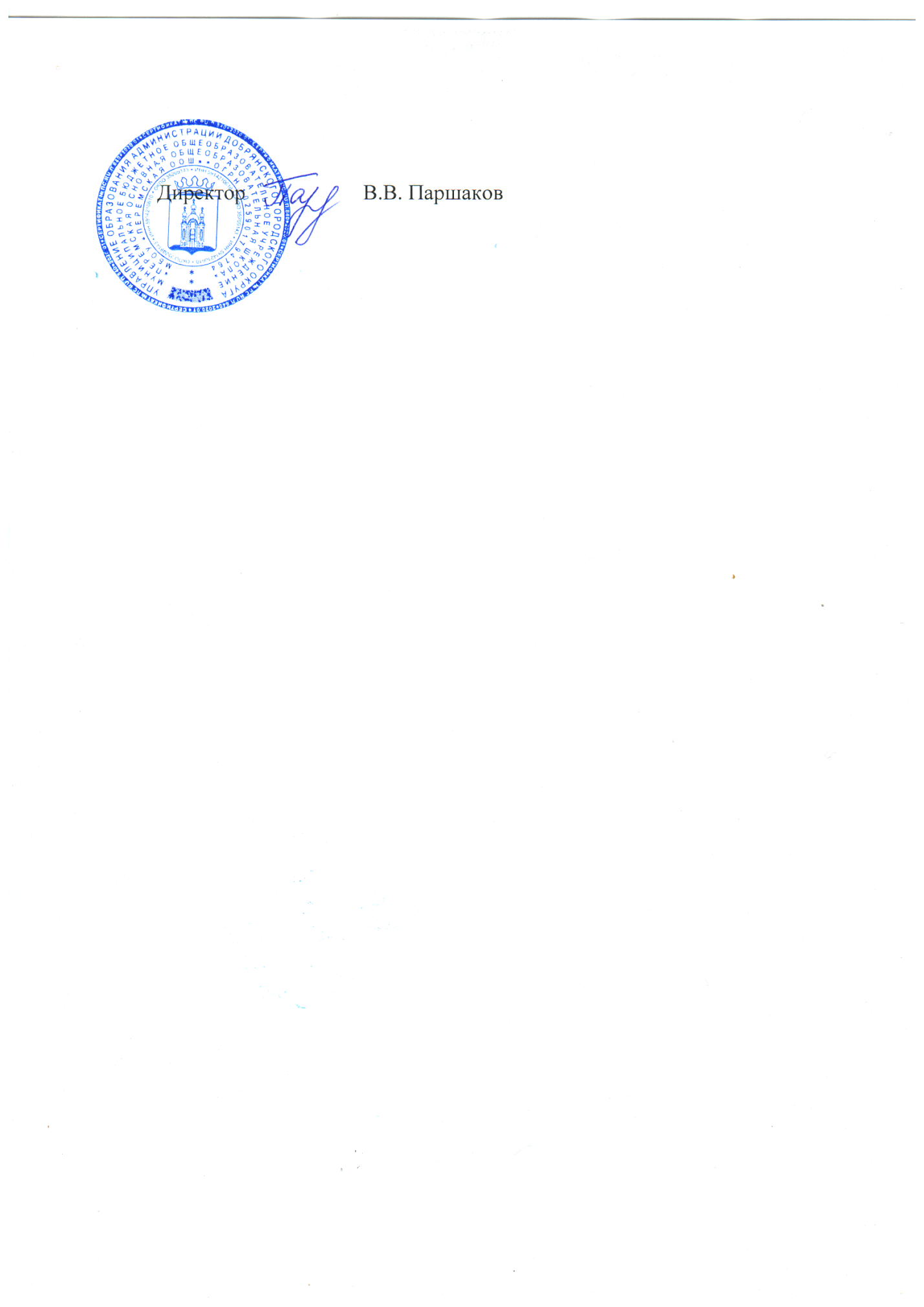 Менюучащихся МБОУ «Перемская ООШ»на 09 сентября 2020 годаУТВЕРЖДАЮ:01.12.2020г.Прием пищи, наименование блюдМасса порции 1-4 клМасса порции 5-9 клЗАВТРАКЗАВТРАКПудинг творожный запеченный150150Чай с лимоном200200Хлеб пшеничный4040Повидло 5050ОБЕДОБЕДОБЕДСуп с макаронными изделиями и картофелем250200Плов из отварной птицы0110Хлеб пшеничный6060Сок200200Стоимость ученики 1-4 кл.72,60 руб.72,60 руб.Стоимость 5-9 кл.81,40 руб.81,40 руб.